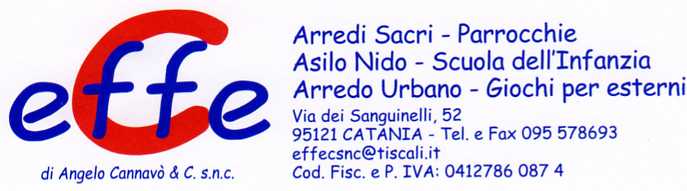 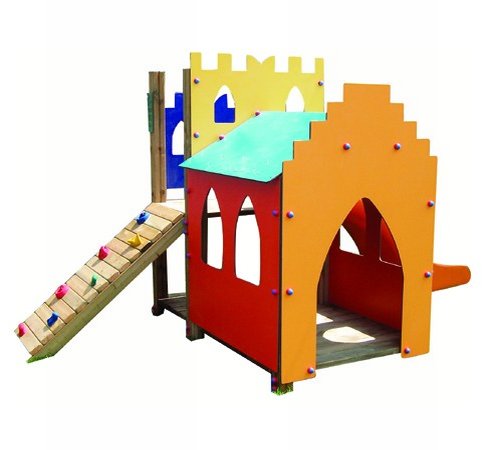 Descrizione:Castellino sforzesco adatto a bambini dai 2 agli 8 anni,con struttura realizzata in legno massello di pinonordico impregnato in autoclave, colore naturale,rivestimenti multicolore in HPL sp.10 mm.Composto da una torretta con arrampicata climber eabbinato scivolo in poliuretano da altezza 90 cm.Sottostante, su pedana rialzata, una casetta rifugiocon percorso gattonaggio.Il gioco è completamente rifinito con viti dotate ditappo di chiusura.Area d'ingombro: 358x187 cm.Area di sicurezza: 28 mqQUESTA STRUTTURA NON RICHIEDE L'UTILIZZO DIPAVIMENTAZIONE ANTITRAUMA SE INSTALLATA SUPRATO.I colori delle attrezzature rappresentati nelleimmagini sono da considerarsi puramente indicativi.Tipi di scuola: nido, maternaCategoria: Casette per parco giochi da esternoCodice: EP02008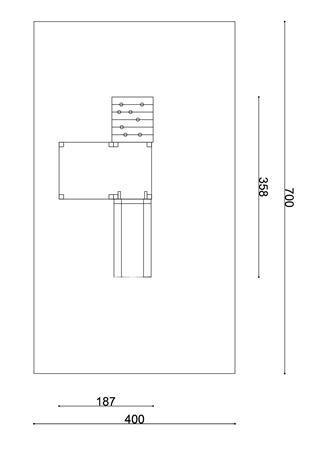 